Descubrir Machu Picchu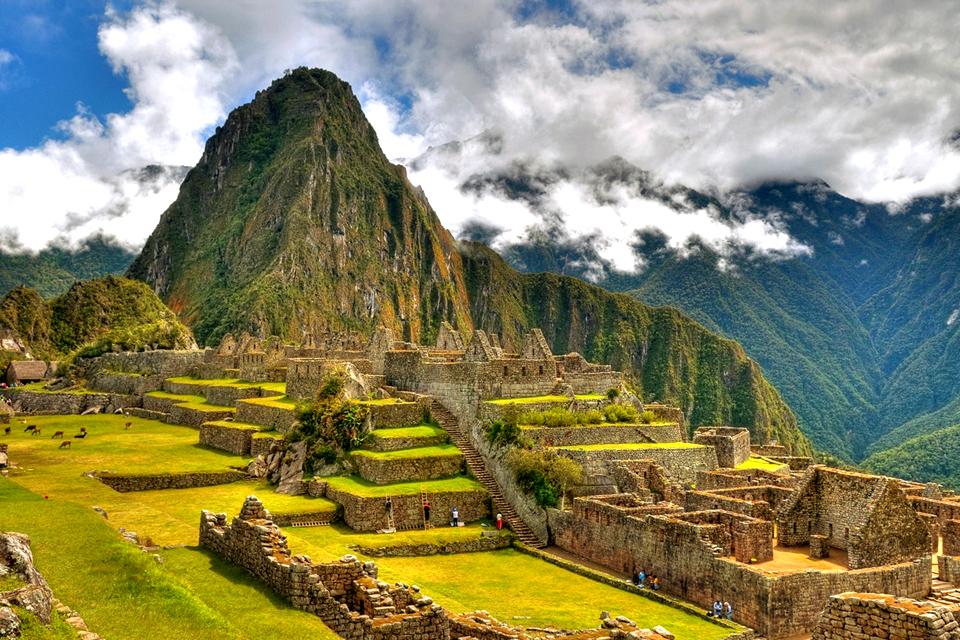 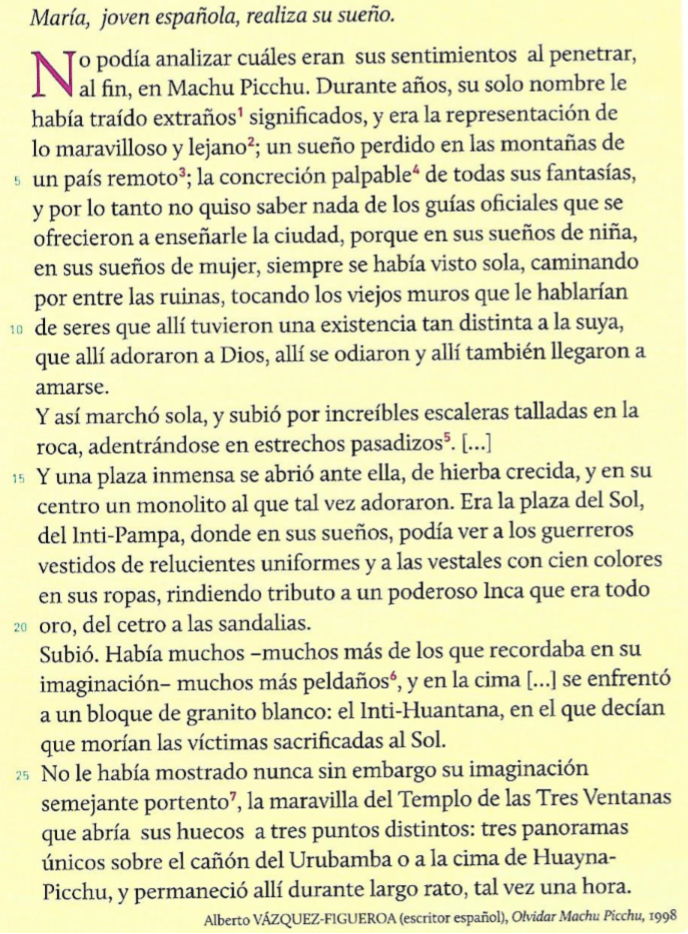 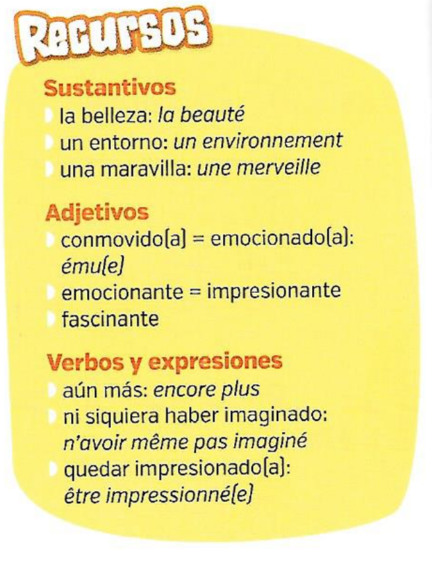 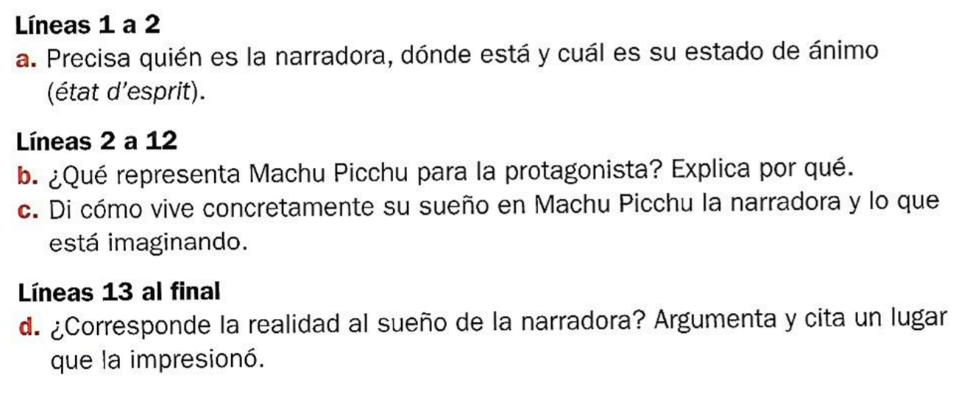 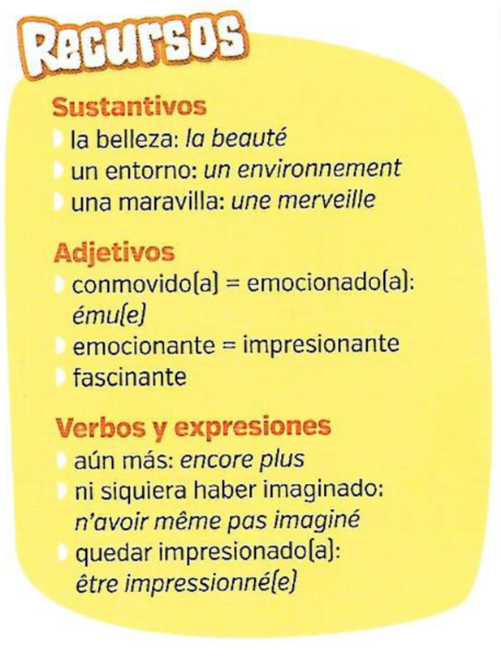 